5100GS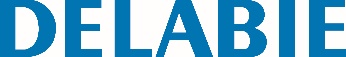 Right angled, shower grab bar (left model) with vertical bar, Ø 32mmАртикул: 5100GS Технические характеристикиAngled, two-wall shower grab bar with vertical bar for PRM, Ø 32mm. Left model. Can be used as a support bar and to support the user in an upright position. Helps and secures entry and movement in the shower. Can be used as a shower rail by adding a sliding shower head holder and/or soap dish. Dimensions: 1,265 x 560 x 660mm. Bacteriostatic 304 stainless steel tube.Stainless steel with UltraSatin polished satin finish, uniform non-porous surface for easy maintenance and hygiene.. Plate welded to the tube by invisible safety bead weld (process exclusive to "ArN-Securit”). 40mm gap between the bar and the wall: minimal space prevents the forearm passing between the bar and the wall, reducing the risk of fracture in case of loss of balance. Concealed fixings, secured to wall by a 3-hole plate, 304 stainless steel, Ø 72mm. Supplied with stainless steel screws for concrete walls. Tested to over 200kg. Maximum recommended user weight 135kg.10-year warranty. CE marked.